文藻雲端運用網站下載Office 365教學1安裝Office 365請到以下連結文藻外語大學雲端運用網站http://cloud.wzu.edu.tw/ 2複製紅色字體的帳號後再按登入 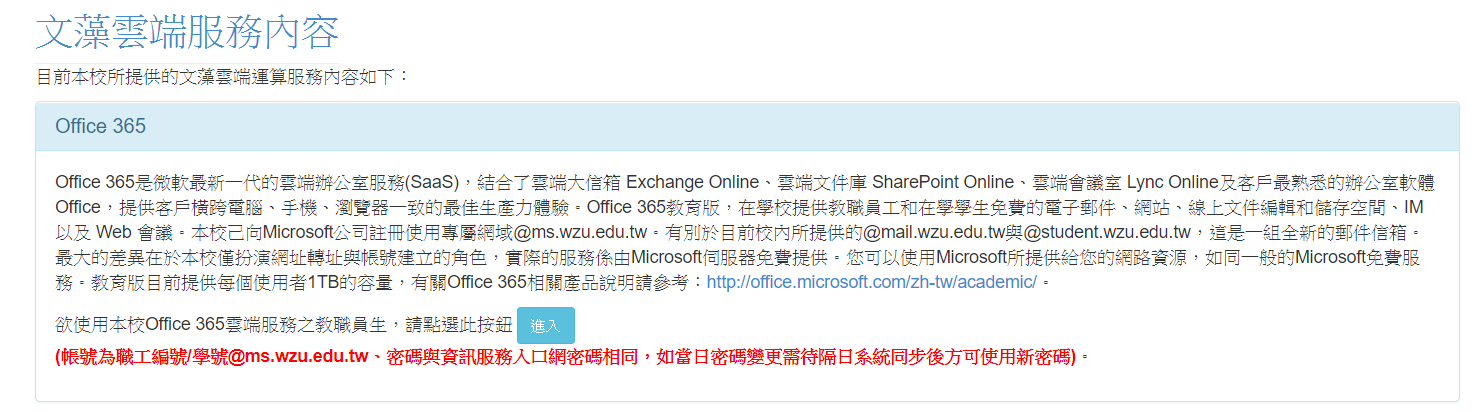 3登入帳號及密碼帳號：職工編號/學號@ms.wzu.edu.tw密碼：與校務系統相同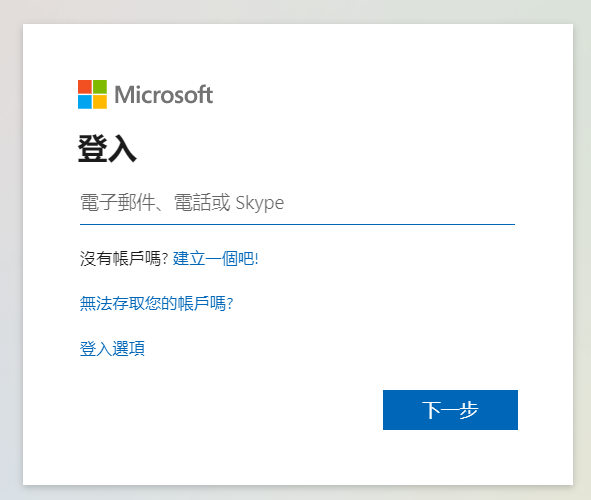 4右上角按鈕點開並選擇Office 365 App就會開始安裝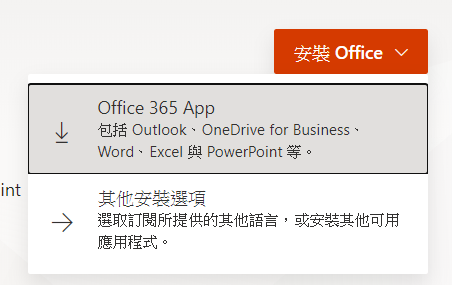 ５等待安裝完後，開始執行安裝ｏｆｆｉｃｅ３６５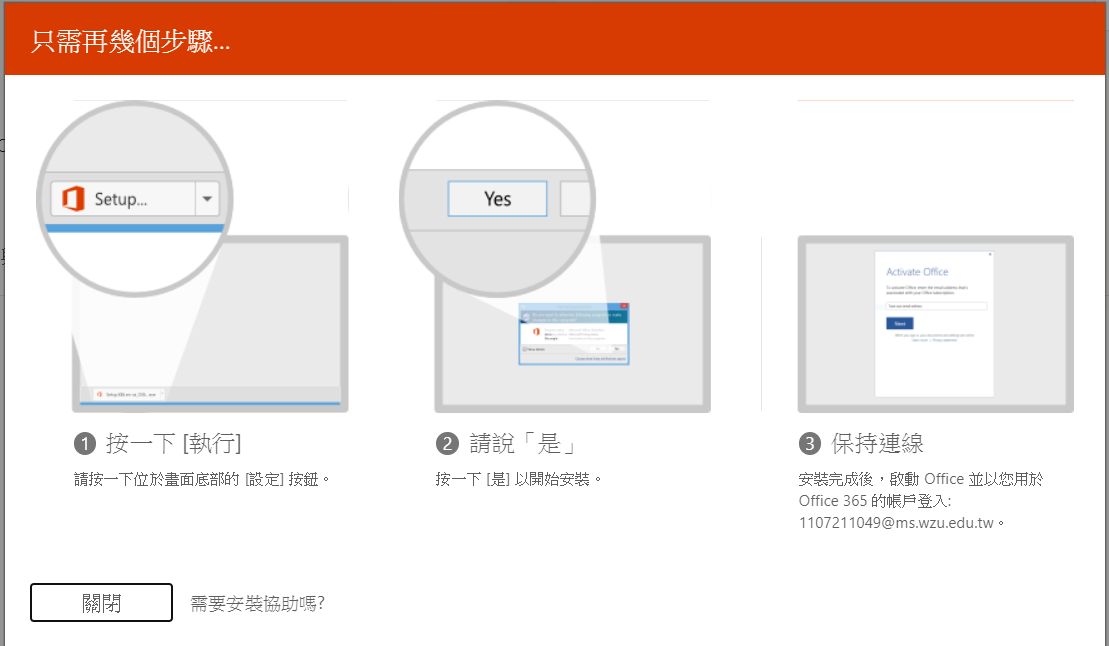 